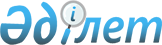 О внесении изменений в решение Экибастузского городского маслихата от 25 декабря 2019 года № 406/51 "Об Экибастузском городском бюджете на 2020 - 2022 годы"Решение Экибастузского городского маслихата Павлодарской области от 10 августа 2020 года № 446/56. Зарегистрировано Департаментом юстиции Павлодарской области 19 августа 2020 года № 6910
      В соответствии с пунктом 4 статьи 106 Бюджетного кодекса Республики Казахстан от 4 декабря 2008 года, подпунктом 1) пункта 1 статьи 6 Закона Республики Казахстан от 23 января 2001 года "О местном государственном управлении и самоуправлении в Республике Казахстан" Экибастузский городской маслихат РЕШИЛ:
      1. Внести в решение Экибастузского городского маслихата от 25 декабря 2019 года № 406/51 "Об Экибастузском городском бюджете на 2020-2022 годы" (зарегистрировано в Реестре государственной регистрации нормативных правовых актов за № 6681, опубликовано 30 декабря 2019 года в Эталонном контрольном банке нормативных правовых актов Республики Казахстан) следующие изменения:
      1) пункт 1 указанного решения изложить в следующей редакции:
      "1. Утвердить Экибастузский городской бюджет на 2020-2022 годы согласно приложениям 1, 2, 3 соответственно, в том числе на 2020 год в следующих объемах: 
      1) доходы – 35 169 112 тысяч тенге, в том числе:
      налоговые поступления – 19 270 258 тысяч тенге;
      неналоговые поступления – 171 885 тысяч тенге;
      поступления от продажи основного капитала – 217 968 тысяч тенге;
      поступления трансфертов – 15 509 001 тысяча тенге;
      2) затраты – 42 592 116 тысяч тенге;
      3) чистое бюджетное кредитование – 198 851 тысяча тенге, в том числе:
      бюджетные кредиты – 346 247 тысяч тенге;
      погашение бюджетных кредитов – 147 396 тысяч тенге;
      4) сальдо по операциям с финансовыми активами – 56 450 тысяч тенге,
      в том числе: 
      приобретение финансовых активов – 56 450 тысяч тенге;
      поступления от продажи финансовых активов государства – равно нулю;
      5) дефицит (профицит) бюджета – -7 678 305 тысяч тенге;
      6) финансирование дефицита (использование профицита) бюджета – 7 678 305 тысяч тенге.";
      2) пункт 8 указанного решения изложить в следующей редакции:
      "8. Предусмотреть в Экибастузском городском бюджете на 2020 год целевые текущие трансферты из вышестоящих бюджетов, передаваемые в бюджет сел, поселков и сельских округов в следующих размерах:
      40 258 тысяч тенге – на проведение капитального, среднего и текущего ремонта автомобильных дорог районного значения и улиц населенных пунктов;
      24 624 тысячи тенге – на обеспечение водоснабжением села Мынтомар, села Коксиыр, села Акши Экибастузского сельского округа, 3-е отделение Железнодорожного сельского округа, поселка Шидерты;
      2 000 тысяч тенге – на доплату за квалификационную категорию педагогам государственных организаций дошкольного образования;
      11 220 тысяч тенге – на увеличение оплаты труда педагогов государственных организаций дошкольного образования;
      2 448 тысяч тенге – на установление доплат к должностному окладу за особые условия труда управленческому и основному персоналу в организациях культуры и архивных учреждениях;
      111 622 тысячи тенге – на обеспечение занятости за счет развития инфраструктуры и жилищно-коммунального хозяйства в рамках Дорожной карты занятости на 2020-2021 годы;
      87 350 тысяч тенге – на оплату труда административных государственных служащих по факторно-балльной шкале;
      8 219 тысяч тенге – на ремонт электрических сетей и оборудования;
      650 тысяч тенге – на проведение текущего ремонта служебного автотранспорта;
      754 тысячи тенге – на определение потерь сельскохозяйственного производства на земельный участок;
      1 690 тысяч тенге – на изготовление технических паспортов на объекты недвижимости;
      126 тысяч тенге – на публикацию информации в средствах массовой информации;
      650 тысяч тенге – на содержание улично-дорожной сети;
      1 377 тысяч тенге – на освещение улиц села Коянды Кояндинского сельского округа.";
      3) приложения 1, 5, 6 к указанному решению изложить в новой редакции согласно приложениям 1, 2, 3 к настоящему решению.
      2. Контроль за исполнением настоящего решения возложить на постоянную комиссию Экибастузского городского маслихата по вопросам экономики, бюджета и предпринимательства.
      3. Настоящее решение вводится в действие с 1 января 2020 года. Экибастузский городской бюджет на 2020 год
(с изменениями) Целевые трансферты, выделенные из вышестоящих бюджетов на 2020 год Бюджетные кредиты, выделенные из вышестоящих бюджетов на 2020 год
					© 2012. РГП на ПХВ «Институт законодательства и правовой информации Республики Казахстан» Министерства юстиции Республики Казахстан
				
      Председатель сессии Экибастузского

      городского маслихата 

Т. Шмидт

      Секретарь Экибастузского городского маслихата 

Б. Куспеков
Приложение 1
к решению Экибастузского
городского маслихата
от 10 августа 2020 года
№ 446/56Приложение 1
к решению Экибастузского
городского маслихата
от 25 декабря 2019 года
№ 406/51
Категория
Категория
Категория
Категория
Сумма (тысяч тенге)
Класс
Класс
Класс
Сумма (тысяч тенге)
Подкласс
Подкласс
Сумма (тысяч тенге)
Наименование
1
2
3
4
5
1. Доходы
35 169 112
1
Налоговые поступления
19 270 258
01
Подоходный налог
6 345 948
1
Корпоративный подоходный налог
1 092 983
2
Индивидуальный подоходный налог
5 252 965
03
Социальный налог
4 485 350
1
Социальный налог
4 485 350
04
Налоги на собственность
6 871 375
1
Налоги на имущество
5 794 184
3
Земельный налог
875 171
4
Налог на транспортные средства
201 407
5
Единый земельный налог
613
05
Внутренние налоги на товары, работы и услуги
1 521 235
2
Акцизы
19 153
3
Поступления за использование природных и других ресурсов
1 405 591
4
Сборы за ведение предпринимательской и профессиональной деятельности
93 158
5
Налог на игорный бизнес
3 333
08
Обязательные платежи, взимаемые за совершение юридически значимых действий и (или) выдачу документов уполномоченными на то государственными органами или должностными лицами
46 350
1
Государственная пошлина
46 350
2
Неналоговые поступления
171 885
01
Доходы от государственной собственности
63 402
1
Поступления части чистого дохода государственных предприятий
256
4
Доходы на доли участия в юридических лицах, находящиеся в государственной собственности
318
5
Доходы от аренды имущества, находящегося в государственной собственности
48 548
7
Вознаграждения по кредитам, выданным из государственного бюджета
12 359
9
Прочие доходы от государственной собственности
1 921
06
Прочие неналоговые поступления
108 483
1
Прочие неналоговые поступления
108 483
3
Поступления от продажи основного капитала
217 968
01
Продажа государственного имущества, закрепленного за государственными учреждениями
153 241
1
Продажа государственного имущества, закрепленного за государственными учреждениями
153 241
03
Продажа земли и нематериальных активов
64 727
1
Продажа земли 
46 296
2
Продажа нематериальных активов
18 431
4
Поступления трансфертов
15 509 001
01
Трансферты из нижестоящих органов государственного управления
245
3
Трансферты из бюджетов городов районного значения, сел, поселков, сельских округов
245
02
Трансферты из вышестоящих органов государственного управления
15 508 756
2
Трансферты из областного бюджета
15 508 756
Функциональная группа 
Функциональная группа 
Функциональная группа 
Функциональная группа 
Функциональная группа 
Сумма (тысяч тенге)
Функциональная подгруппа 
Функциональная подгруппа 
Функциональная подгруппа 
Функциональная подгруппа 
Сумма (тысяч тенге)
Администратор бюджетных программ 
Администратор бюджетных программ 
Администратор бюджетных программ 
Сумма (тысяч тенге)
Программа
Программа
Сумма (тысяч тенге)
Наименование
Сумма (тысяч тенге)
1
2
3
4
5
6
2. Затраты 
42 592 116
01
Государственные услуги общего характера
963 144
1
Представительные, исполнительные и другие органы, выполняющие общие функции государственного управления
398 764
112
Аппарат маслихата района (города областного значения)
34 808
001
Услуги по обеспечению деятельности маслихата района (города областного значения)
33 695
003
Капитальные расходы государственного органа
1 113
122
Аппарат акима района (города областного значения)
363 956
001
Услуги по обеспечению деятельности акима района (города областного значения)
273 386
113
Целевые текущие трансферты нижестоящим бюджетам
90 570
2
Финансовая деятельность
142 080
452
Отдел финансов района (города областного значения)
142 080
001
Услуги по реализации государственной политики в области исполнения бюджета и управления коммунальной собственностью района (города областного значения)
133 438
003
Проведение оценки имущества в целях налогообложения
5 883
010
Приватизация, управление коммунальным имуществом, постприватизационная деятельность и регулирование споров, связанных с этим
2 429
018
Капитальные расходы государственного органа
330
5
Планирование и статистическая деятельность
58 110
453
Отдел экономики и бюджетного планирования района (города областного значения)
58 110
001
Услуги по реализации государственной политики в области формирования и развития экономической политики, системы государственного планирования
58 110
9
Прочие государственные услуги общего характера
364 190
458
Отдел жилищно-коммунального хозяйства, пассажирского транспорта и автомобильных дорог района (города областного значения)
364 190
001
Услуги по реализации государственной политики на местном уровне в области жилищно-коммунального хозяйства, пассажирского транспорта и автомобильных дорог
201 044
113
Целевые текущие трансферты нижестоящим бюджетам
163 146
02
Оборона
73 174
1
Военные нужды
58 064
122
Аппарат акима района (города областного значения)
58 064
005
Мероприятия в рамках исполнения всеобщей воинской обязанности
58 064
2
Организация работы по чрезвычайным ситуациям
15 110
122
Аппарат акима района (города областного значения)
15 110
007
Мероприятия по профилактике и тушению степных пожаров районного (городского) масштаба, а также пожаров в населенных пунктах, в которых не созданы органы государственной противопожарной службы
15 110
03
Общественный порядок, безопасность, правовая, 

судебная, уголовно-исполнительная деятельность
96 866
9
Прочие услуги в области общественного порядка и безопасности
96 866
458
Отдел жилищно-коммунального хозяйства, пассажирского транспорта и автомобильных дорог района (города областного значения)
60 237
021
Обеспечение безопасности дорожного движения в населенных пунктах
60 237
499
Отдел регистрации актов гражданского состояния района (города областного значения)я)
36 629
001
Услуги по реализации государственной политики на местном уровне в области регистрации актов гражданского состояния
36 629
04
Образование
14 115 582
1
Дошкольное воспитание и обучение
3 107 410
464
Отдел образования района (города областного значения)
3 102 410
009
Обеспечение деятельности организаций дошкольного воспитания и обучения
2 346 953
040
Реализация государственного образовательного заказа в дошкольных организациях образования
755 457
467
Отдел строительства района (города областного значения)
5 000
037
Строительство и реконструкция объектов дошкольного воспитания и обучения
5 000
2
Начальное, основное среднее и общее среднее образование
10 190 756
464
Отдел образования района (города областного значения)
9 603 178
003
Общеобразовательное обучение
9 108 000
006
Дополнительное образование для детей 
495 178
465
Отдел физической культуры и спорта района (города областного значения)
586 578
017
Дополнительное образование для детей и юношества по спорту 
586 578
467
Отдел строительства района (города областного 
1 000
значения)
024
Строительство и реконструкция объектов начального, основного среднего и общего среднего образования
1 000
9
Прочие услуги в области образования
817 416
464
Отдел образования района (города областного значения)
817 416
001
Услуги по реализации государственной политики на местном уровне в области образования 
66 225
005
Приобретение и доставка учебников, учебно-методических комплексов для государственных учреждений образования района (города областного значения)
224 115
007
Проведение школьных олимпиад, внешкольных мероприятий и конкурсов районного (городского) масштаба
1 755
015
Ежемесячные выплаты денежных средств опекунам (попечителям) на содержание ребенка-сироты (детей-сирот), и ребенка (детей), оставшегося без попечения родителей
76 349
022
Выплата единовременных денежных средств казахстанским гражданам, усыновившим (удочерившим) ребенка (детей)-сироту и ребенка (детей), оставшегося без попечения родителей
1 988
023
Методическая работа
20 415
067
Капитальные расходы подведомственных государственных учреждений и организаций
413 349
113
Целевые текущие трансферты нижестоящим бюджетам
13 220
06
Социальная помощь и социальное обеспечение
1 883 821
1
Социальное обеспечение
503 953
451
Отдел занятости и социальных программ района (города областного значения)
493 404
005
Государственная адресная социальная помощь
493 404
464
Отдел образования района (города областного значения)
10 549
030
Содержание ребенка (детей), переданного патронатным воспитателям
10 549
2
Социальная помощь
1 122 239
451
Отдел занятости и социальных программ района (города областного значения)
1 122 239
002
Программа занятости
517 225
004
Оказание социальной помощи на приобретение топлива специалистам здравоохранения, образования, социального обеспечения, культуры, спорта и ветеринарии в сельской местности в соответствии с законодательством Республики Казахстан
5 932
006
Оказание жилищной помощи
16 953
007
Социальная помощь отдельным категориям 
219 016
нуждающихся граждан по решениям местных представительных органов
010
Материальное обеспечение детей-инвалидов, воспитывающихся и обучающихся на дому
5 017
013
Социальная адаптация лиц, не имеющих определенного местожительства
90 796
014
Оказание социальной помощи нуждающимся гражданам на дому
122 477
017
Обеспечение нуждающихся инвалидов обязательными гигиеническими средствами и предоставление услуг специалистами жестового языка, индивидуальными помощниками в соответствии с индивидуальной программой реабилитации инвалида
95 759
023
Обеспечение деятельности центров занятости населения
49 064
9
Прочие услуги в области социальной помощи и социального обеспечения
257 629
451
Отдел занятости и социальных программ района (города областного значения)
257 629
001
Услуги по реализации государственной политики на местном уровне в области обеспечения занятости и реализации социальных программ для населения
98 945
011
Оплата услуг по зачислению, выплате и доставке 

пособий и других социальных выплат
4 638
021
Капитальные расходы государственного органа
4 116
050
Обеспечение прав и улучшение качества жизни инвалидов в Республике Казахстан
49 652
054
Размещение государственного социального заказа в неправительственных организациях
80 278
094
Предоставление жилищных сертификатов как социальная помощь
20 000
07
Жилищно-коммунальное хозяйство
16 507 083
1
Жилищное хозяйство
10 364 175
458
Отдел жилищно-коммунального хозяйства, пассажирского транспорта и автомобильных дорог района (города областного значения)
298 928
003
Организация сохранения государственного жилищного фонда
42 398
070
Возмещение платежей населения по оплате коммунальных услуг в режиме чрезвычайного положения в Республике Казахстан
256 530
467
Отдел строительства района (города областного значения)
9 997 906
003
Проектирование и (или) строительство, реконструкция жилья коммунального жилищного фонда
8 661 120
004
Проектирование, развитие и (или) обустройство инженерно-коммуникационной инфраструктуры
1 336 786
479
Отдел жилищной инспекции района (города областного значения)
67 341
001
Услуги по реализации государственной политики на местном уровне в области жилищного фонда
67 341
2
Коммунальное хозяйство
4 327 885
458
Отдел жилищно-коммунального хозяйства, пассажирского транспорта и автомобильных дорог района (города областного значения)
203 198
012
Функционирование системы водоснабжения и водоотведения
12 120
026
Организация эксплуатации тепловых сетей, находящихся в коммунальной собственности районов (городов областного значения)
191 078
467
Отдел строительства района (города областного значения)
4 124 687
005
Развитие коммунального хозяйства
1 000
006
Развитие системы водоснабжения и водоотведения
2 628 330
007
Развитие благоустройства городов и населенных пунктов
163 245
058
Развитие системы водоснабжения и водоотведения в сельских населенных пунктах
1 332 112
3
Благоустройство населенных пунктов
1 815 023
458
Отдел жилищно-коммунального хозяйства, пассажирского транспорта и автомобильных дорог района (города областного значения)
1 815 023
015
Освещение улиц в населенных пунктах
176 863
016
Обеспечение санитарии населенных пунктов
174 646
017
Содержание мест захоронений и захоронение безродных
10 568
018
Благоустройство и озеленение населенных пунктов
1 452 946
08
Культура, спорт, туризм и информационное пространство
1 292 058
1
Деятельность в области культуры
330 277
455
Отдел культуры и развития языков района (города областного значения)
315 277
003
Поддержка культурно-досуговой работы
315 277
467
Отдел строительства района (города областного значения)
15 000
011
Развитие объектов культуры
15 000
2
Спорт
287 761
465
Отдел физической культуры и спорта района (города областного значения)
285 761
001
Услуги по реализации государственной политики на местном уровне в сфере физической культуры и спорта
27 303
005
Развитие массового спорта и национальных видов спорта
10 375
006
Проведение спортивных соревнований на районном
14 084
(города областного значения) уровне
007
Подготовка и участие членов сборных команд района (города областного значения) по различным видам спорта на областных спортивных соревнованиях
7 814
032
Капитальные расходы подведомственных государственных учреждений и организаций
226 185
467
Отдел строительства района (города областного значения)
2 000
008
Развитие объектов спорта
2 000
3
Информационное пространство
190 921
455
Отдел культуры и развития языков района (города областного значения)
130 899
006
Функционирование районных (городских) библиотек
126 605
007
Развитие государственного языка и других языков народа Казахстана
4 294
456
Отдел внутренней политики района (города областного значения)
60 022
002
Услуги по проведению государственной информационной политики
60 022
9
Прочие услуги по организации культуры, спорта, 

туризма и информационного пространства
483 099
455
Отдел культуры и развития языков района (города областного значения)
410 082
001
Услуги по реализации государственной политики на местном уровне в области развития языков и культуры
27 370
032
Капитальные расходы подведомственных государственных учреждений и организаций
380 264
113
Целевые текущие трансферты нижестоящим бюджетам
2 448
456
Отдел внутренней политики района (города областного значения)
73 017
001
Услуги по реализации государственной политики на местном уровне в области информации, укрепления государственности и формирования социального оптимизма граждан
36 779
003
Реализация мероприятий в сфере молодежной политики
36 238
10
Сельское, водное, лесное, рыбное хозяйство, особо охраняемые природные территории, охрана окружающей среды и животного мира, земельные отношения
602 632
1
Сельское хозяйство
535 996
462
Отдел сельского хозяйства района (города областного значения)
30 858
001
Услуги по реализации государственной политики на местном уровне в сфере сельского хозяйства
30 858
467
Отдел строительства района (города областного значения)
429 838
010
Развитие объектов сельского хозяйства
429 838
473
Отдел ветеринарии района (города областного значения)
75 300
001
Услуги по реализации государственной политики на местном уровне в сфере ветеринарии
28 980
005
Обеспечение функционирования скотомогильников (биотермических ям) 
6 337
007
Организация отлова и уничтожения бродячих собак и кошек
1 839
011
Проведение противоэпизоотических мероприятий
34 200
047
Возмещение владельцам стоимости обезвреженных (обеззараженных) и переработанных без изъятия животных, продукции и сырья животного происхождения, представляющих опасность для здоровья животных и человека
3 944
6
Земельные отношения
60 521
463
Отдел земельных отношений района (города областного значения)
60 521
001
Услуги по реализации государственной политики в области регулирования земельных отношений на территории района (города областного значения)
58 321
006
Землеустройство, проводимое при установлении границ районов, городов областного значения, районного значения, сельских округов, поселков, сел
2 200
9
Прочие услуги в области сельского, водного, лесного, рыбного хозяйства, охраны окружающей среды и земельных отношений
6 115
453
Отдел экономики и бюджетного планирования района (города областного значения)
6 115
099
Реализация мер по оказанию социальной поддержки специалистов
6 115
11
Промышленность, архитектурная, градостроительная и строительная деятельность
122 710
2
Архитектурная, градостроительная и строительная деятельность
122 710
467
Отдел строительства района (города областного значения)
89 255
001
Услуги по реализации государственной политики на местном уровне в области строительства
65 266
017
Капитальные расходы государственного органа
385
113
Целевые текущие трансферты нижестоящим бюджетам
23 604
468
Отдел архитектуры и градостроительства района (города областного значения)
33 455
001
Услуги по реализации государственной политики в области архитектуры и градостроительства на местном уровне
33 099
003
Разработка схем градостроительного
356
развития территории района и генеральных планов населенных пунктов
12
Транспорт и коммуникации
2 182 047
1
Автомобильный транспорт
1 981 400
458
Отдел жилищно-коммунального хозяйства, пассажирского транспорта и автомобильных дорог района (города областного значения)
1 981 400
022
Развитие транспортной инфраструктуры
41 248
023
Обеспечение функционирования автомобильных дорог
966 196
045
Капитальный и средний ремонт автомобильных дорог районного значения и улиц населенных пунктов
540 459
051
Реализация приоритетных проектов транспортной инфраструктуры
433 497
9
Прочие услуги в сфере транспорта и коммуникаций
200 647
458
Отдел жилищно-коммунального хозяйства, пассажирского транспорта и автомобильных дорог района (города областного значения)
200 647
024
Организация внутрипоселковых (внутригородских), пригородных и внутрирайонных общественных пассажирских перевозок
200 647
13
Прочие
2 777 242
3
Поддержка предпринимательской деятельности и защита конкуренции
32 611
469
Отдел предпринимательства района (города областного значения)
32 611
001
Услуги по реализации государственной политики на местном уровне в области развития предпринимательства
32 611
9
Прочие
2 744 631
452
Отдел финансов района (города областного значения)
550 330
012
Резерв местного исполнительного органа района (города областного значения) 
550 330
458
Отдел жилищно-коммунального хозяйства, пассажирского транспорта и автомобильных дорог района (города областного значения)
747 537
085
Реализация бюджетных инвестиционных проектов в малых и моногородах
747 537
467
Отдел строительства района (города областного значения)
1 446 764
085
Реализация бюджетных инвестиционных проектов в малых и моногородах
1 446 764
14
Обслуживание долга
6 368
1
Обслуживание долга
6 368
452
Отдел финансов района (города областного значения)
6 368
013
Обслуживание долга местных исполнительных органов по выплате вознаграждений и иных платежей по займам из областного бюджета
6 368
15
Трансферты
1 969 389
1
Трансферты
1 969 389
452
Отдел финансов района (города областного значения)
1 969 389
006
Возврат неиспользованных (недоиспользованных) целевых трансфертов
1 991
007
Бюджетные изъятия
1 460 177
024
Целевые текущие трансферты из нижестоящего бюджета на компенсацию потерь вышестоящего бюджета в связи с изменением законодательства
32 228
038
Субвенции
474 992
054
Возврат сумм неиспользованных (недоиспользованных) целевых трансфертов, выделенных из республиканского бюджета за счет целевого трансферта из Национального фонда Республики Казахстан
1
3. Чистое бюджетное кредитование
198 851
Бюджетные кредиты
346 247
07
Жилищно-коммунальное хозяйство
290 576
1
Жилищное хозяйство
290 576
458
Отдел жилищно-коммунального хозяйства, пассажирского транспорта и автомобильных дорог района (города областного значения)
290 576
081
Кредитование на проведение капитального ремонта общего имущества объектов кондоминиумов
290 576
10
Сельское, водное, лесное, рыбное хозяйство, особо охраняемые природные территории, охрана окружающей среды и животного мира, земельные отношения
55 671
9
Прочие услуги в области сельского, водного, лесного, рыбного хозяйства, охраны окружающей среды и земельных отношений
55 671
453
Отдел экономики и бюджетного планирования района (города областного значения)
55 671
006
Бюджетные кредиты для реализации мер социальной поддержки специалистов 
55 671
5
Погашение бюджетных кредитов
147 396
01
Погашение бюджетных кредитов
147 396
1
Погашение бюджетных кредитов, выданных из государственного бюджета 
147 396
4. Сальдо по операциям с финансовыми активами
56 450
Приобретение финансовых активов
56 450
13
Прочие
56 450
9
Прочие
56 450
458
Отдел жилищно-коммунального хозяйства, пассажирского транспорта и автомобильных дорог района (города областного значения)
56 450
065
Формирование или увеличение уставного капитала юридических лиц
56 450
6
Поступления от продажи финансовых активов 

государства
0
01
Поступления от продажи финансовых активов государства
0
1
Поступления от продажи финансовых активов внутри страны
0
5. Дефицит (профицит) бюджета
-7 678 305
6. Финансирование дефицита (использование профицита) бюджета
7 678 305
7
Поступление займов
10 959 260
01
Внутренние государственные займы
10 959 260
2
Договоры займа
10 959 260
16
Погашение займов
3 369 752
1
Погашение займов
3 369 752
452
Отдел финансов района (города областного значения)
3 369 752
008
Погашение долга местного исполнительного органа перед вышестоящим бюджетом
3 369 752
8
Используемые остатки бюджетных средств
88 797
01
Остатки бюджетных средств
88 797
1
Свободные остатки бюджетных средств
88 797Приложение 2
к решению Экибастузского
городского маслихата
от 10 августа 2020 года
№ 446/56Приложение 5
к решению Экибастузского
городского маслихата
от 25 декабря 2019 года
№ 406/51
№ п/п
Назначение целевых трансфертов
Сумма (тысяч тенге)
№ п/п
Назначение целевых трансфертов
Сумма (тысяч тенге)
№ п/п
Назначение целевых трансфертов
Сумма (тысяч тенге)
1
2
3
Всего:
15 508 756
1.
Всего целевых трансфертов из областного бюджета:
2 583 002
в том числе:
1.1.
Целевые текущие трансферты из областного бюджета:
929 975
на расходы текущего и капитального характера в сфере образования, в том числе:
423 166
- на обеспечение учащихся начальных классов бесплатным горячим питанием (для 1-4 классов)
281 924
- на оснащение школ кабинетами новой модификации
40 742
- на обновление компьютерной техникой школ
22 500
- разработка проектно-сметной документации на капитальный ремонт
28 000
- на присуждение гранта акима области за лучшие показатели в системе образования
50 000
на реализацию мероприятий, направленных на развитие рынка труда в рамках Государственной программы развития продуктивной занятости и массового предпринимательства на 2017 – 2021 годы "Еңбек", в том числе:
89 988
- краткосрочное профессиональное обучение
11 814
- субсидии на возмещение расходов по найму (аренде) жилья и оплату коммунальных услуг
78 174
на социальную выплату семьям, воспитывающим детей-инвалидов до 18 лет
32 225
возмещение стоимости сельскохозяйственных животных, больных бруцеллезом, направляемых на санитарный убой
3 944
на проведение мероприятий в сфере коммунального хозяйства, в том числе:
200 682
- на капитальный ремонт тепловых сетей
181 078
- на обеспечение водоснабжением сельских населенных пунктов
19 604
финансирование приоритетных проектов транспортной инфраструктуры 
160 740
на проведение капитального, среднего и текущего ремонтов автомобильных дорог районного значения и улиц населенных пунктов
19 230
1.2.
Целевые трансферты на развитие из областного бюджета:
1 653 027
развитие системы водоснабжения и водоотведения
496 801
развитие системы водоснабжения и водоотведения в сельских населенных пунктах
204 518
развитие и (или) обустройство инженерно-коммуникационной инфраструктуры
56 620
строительство и (или) реконструкция жилья коммунального жилищного фонда
552 307
развитие коммунального хозяйства
57 013
реализация бюджетных инвестиционных проектов в моногородах
229 318
формирование или увеличение уставного капитала юридических лиц
56 450
2.
Всего целевых трансфертов из республиканского бюджета:
12 925 754
2.1.
Целевые текущие трансферты из республиканского бюджета:
4 737 551
на размещение государственного социального заказа в неправительственных организациях, в том числе:
57 320
- размещение государственного социального заказа (в условиях полустационара)
57 320
на реализацию мероприятий, направленных на развитие рынка труда в рамках Государственной программы развития продуктивной занятости и массового предпринимательства на 2017 – 2021 годы "Еңбек", в том числе:
377 013
- частичное субсидирование заработной платы
30 787
- на молодежную практику
78 569
- предоставление субсидий на переезд оралманов и переселенцев
30 060
- гранты на реализацию новых бизнес идей 
54 582
- субсидии на возмещение расходов по найму (аренде) жилья и оплату коммунальных услуг
43 615
- общественные работы
139 400
на обеспечение прав и улучшение качества жизни инвалидов, в том числе:
49 652
- увеличение норм обеспечения инвалидов обязательными гигиеническими средствами
30 083
- оказание услуг специалиста жестового языка
7 841
- расширение перечня технических вспомогательных (компенсаторных) средств
11 728
на выплату государственной адресной социальной помощи
290 383
на субсидирование затрат работодателя на создание специальных рабочих мест для трудоустройства инвалидов
2 238
на установление доплат к заработной плате работников, предоставляющих специальные социальные услуги в государственных организациях социальной защиты населения
30 389
на увеличение оплаты труда педагогов государственных организаций дошкольного образования
315 469
на увеличение оплаты труда педагогов государственных организаций среднего образования, в том числе в организациях:
957 595
- образования
914 427
- спорта
43 168
на доплату за квалификационную категорию педагогам государственных организаций дошкольного образования
50 061
на доплату за квалификационную категорию педагогам государственных организаций среднего образования
554 343
на апробирование подушевого финансирования организаций среднего образования
218 128
на установление доплат к должностному окладу за особые условия труда управленческому и основному персоналу в организациях культуры и архивных учреждениях
52 738
финансирование приоритетных проектов транспортной инфраструктуры 
267 450
на обеспечение занятости за счет развития инфраструктуры и жилищно-коммунального хозяйства в рамках Дорожной карты занятости на 2020-2021 годы, в том числе:
1 083 854
ремонт объектов образования
120 865
ремонт объектов социального обеспечения
30 777
ремонт объектов спорта
11 225
ремонт объектов транспортной инфраструктуры
920 987
на гарантированный социальный пакет, в том числе на обеспечение продуктово-бытовыми наборами, в связи с чрезвычайным положением
174 388
возмещение платежей населения по оплате коммунальных услуг в режиме чрезвычайного положения в Республике Казахстан
256 530
2.2.
Целевые трансферты на развитие из республиканского бюджета:
6 355 647
развитие системы водоснабжения и водоотведения
1 262 871
развитие и (или) обустройство инженерно-коммуникационной инфраструктуры 
686 370
строительство и (или) реконструкция жилья коммунального жилищного фонда
1 343 465
развитие системы водоснабжения и водоотведения в сельских населенных пунктах
1 097 958
реализация бюджетных инвестиционных проектов в моногородах
1 964 983
3.
Трансферты на компенсацию потерь, в связи со снижением налоговой нагрузки для субъектов малого и среднего бизнеса из республиканского бюджета:
1 832 556
на дополнительное образование для детей 
317 408
на обеспечение деятельности организаций дошкольного воспитания и обучения
1 515 148Приложение 3
к решению Экибастузского
городского маслихата
от 10 августа 2020 года
№ 446/56Приложение 6
к решению Экибастузского
городского маслихата
от 25 декабря 2019 года
№ 406/51
№ п/п
Наименование администраторов бюджетных программ/назначение бюджетных кредитов
Сумма (тысяч тенге)
№ п/п
Наименование администраторов бюджетных программ/назначение бюджетных кредитов
Сумма (тысяч тенге)
№ п/п
Наименование администраторов бюджетных программ/назначение бюджетных кредитов
Сумма (тысяч тенге)
№ п/п
Наименование администраторов бюджетных программ/назначение бюджетных кредитов
Сумма (тысяч тенге)
1
2
3
Всего:
346 247
1
Отдел экономики и бюджетного планирования района (города областного значения)
55 671
для реализации мер социальной поддержки специалистов 
55 671
2
Отдел жилищно-коммунального хозяйства, пассажирского транспорта и автомобильных дорог района (города областного значения)
290 576
на проведение капитального ремонта общего имущества объектов кондоминиумов
290 576